Request Letter for Experience CertificateTo,Melvin PorterP.O. Box 132 1599 Curabitur Rd. Bandera South Dakota 45149 (959) 119-8364Date – DD/MM/YYYY From,Hedy Greene XYZ CompanyAp #696-3279 Viverra. Avenue Latrobe DE 38100Contact details Dear Melvin Porter,The letter is a formal notice by XYZ Company for Hedy Greene working as Finance Manager from ---------- to ------------- (mention dates). My last working day with the company was -------------- (mention the date) and competed for all the formalities and handing over of documents to my immediate reporting manager.All the settlement was done timely by me with the concerned department, but I have not received my experience certificate even after leaving the company.I would request you to please consider my request and draft my work experience certificate as soon as possible. I would appreciate if you can take action on getting my documents timely as I need it for completing the formalities and proceedings with the next organization I will be joining.Yours sincerely, (Your Signature) Hedy Greene Finance Manager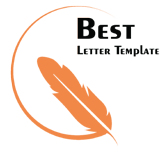 